FIS Seminar for Technical Delegates Cross-CountryOctober 29th – 30th, 2021ENTRY FORMTO BE RETURNED NO LATER THAN 21st October 2021 to: Mikio IKEDA, Ski Association of Japan, by E-mail: mik4649@hotmail.com Copies to : 	FIS:  Josephine Aschhoff	aschhoff@fisski.com FIS:  Len Apedaile	apedaile@uniserve.com  If you have any questions, please contact:  Ski Association of Japan-Mikio IKEDA, FIS TD Coordinator for Far East RegionSeminar Leadermik4649@hotmail.com-Masahiko WatanabeSeminar coordinatornumber280509@yahoo.co.jp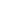 -Shuhei NezuSeminar coordinatorshuheinezu@gmail.comName (Mr/Ms)Name (Mr/Ms)First NameFirst NameAddressPostal codeTownCountryPhoneFaxFaxE-mailMobileMobileTD Licensee?                                    yes            noTD candidate for TD Exam?             yes            noRemarks:Date	Signature:Confirmation:Confirmation:Confirmation:Date SignatureStamp